УДК 615.454.1:582.951.4:615.262.1:547.944.3сравнительное Фитохимическое исследование дурмана индейского с целью разработки нового ранозаживляющего геляТ.Е. КОЛИСНЫК, Г.Д. СЛИПЧЕНКО, канд. фарм. наук, доцентНациональный фармацевтический университет, г. ХарьковПроблема лечения ран, несмотря на множество предложенных методов и препаратов, остается актуальной. При выборе лекарственного препарата для местной терапии ран следует учитывать патогенез раневого процесса. В качестве решения данной проблемы нами предлагается разработка нового ранозаживляющего геля на основе дурмана индейского (Datura innoxia Mill.) как лекарственного средства, обеспечивающего отток экссудата, а также обладающего антимикробными, противовоспалительными и местноанестезирующими свойствами. На первом этапе исследований нами проведено фитохимическое изучение листьев и семян дурмана индейского в сравнении с официнальным растением Государственной Фармакопеи Украины – дурманом обыкновенным. Полученные результаты позволяют рекомендовать листья дурмана индейского в качестве сырья для создания ранозаживляющего геля.Ключевые слова: дурман индейский, тропановые алкалоиды, ранозаживляющий гельCOMPARATIVE PHYTOCHEMICAL STUDY of Datura Innoxia in order to develop a novel wound-healing GELT.E. Kolisnyk, G.D. Slipchenko, PhD in pharmacy, associate professorNational Pharmaceutical University of Ukraine, Kharkov, UkraineThe problem of treating wounds remains relevant, despite the great variety of the proposed methods and drugs. The pathogenesis of wound healing process should be taken into account for choosing a drug for topical treatment of wounds. In order to solve this problem we propose the development of a new wound-healing gel based on Datura innoxia as a drug providing the outflow of exudate, as well as having anti-microbial, anti-inflammatory and local anesthetic properties. At the first stage of the research we have carried out a phytochemical study of the leaves and seeds of Datura innoxia in comparison to officinal plant of the State Pharmacopoeia of Ukraine – Datura stramonium. The obtained results allow us to recommend the leaves of Datura innoxia as raw material to develop a wound-healing gel.Key words: Datura innoxia, tropane alkaloids, wound-healing gelТерапия ран и раневой инфекции занимает важное место в современной медицине. Согласно научным представлениям патогенез раневого процесса включает фазу экссудации, фазу пролиферации и фазу эпителизации, что необходимо учитывать при выборе препаратов для местного лечения ран. Так, лекарственные препараты, используемые в экссудативной фазе, должны обладать широким спектром антимикробного действия, осмотическими свойствами, чтобы поглощать раневой экссудат, а также проявлять противовоспалительное и обезболивающее действие. Перспективной лекарственной формой для лечения ран в фазе экссудации являются гели. По сравнению с мазями, гели обеспечивают интенсивный отток экссудата из глубины раны, имеют pH близкий к pH кожного покрова, быстро и равномерно распределяются по поверхности после нанесения [3, 4].С целью местного лечения ран широко применяют антимикробные препараты, в частности антибиотики – тетрациклин, левомицетин, гентамицин и др. Их недостатком является ограничение применения из-за индивидуальной непереносимости, а также развитие устойчивой раневой микрофлоры. Одним из путей решения данной проблемы является использование антимикробных фитопрепаратов на основе календулы, прополиса, зверобоя и др. Для данных лекарственных средств характерно сочетание выраженного фармакологического действия с минимальным отрицательным воздействием на организм. К их недостаткам следует отнести отсутствие болеутоляющего действия. В связи с этим особый интерес вызывают растения рода дурман (Datura L.), обладающие антибактериальными, противогрибковыми, противовоспалительными, а также местноанестезирующими свойствами [5–9].Поэтому целью нашей работы является разработка нового ранозаживляющего геля на основе дурмана индейского (Datura innoxia Mill.). Используя декомпозиционный подход, первым шагом исследований было предварительное фитохимическое изучение листьев и семян дурмана индейского в сравнении с сырьем дурмана обыкновенного − официнального растения Государственной Фармакопеи Украины (ГФУ).Материалы и методы исследованийОбъектами исследований являлись листья и семена видов дурмана индейского и дурмана обыкновенного. Листья заготавливали в июле–августе, а семена – в течение сентября–октября 2012 г.С помощью общеизвестных химических реакций и методик [1, 2] был проведен сравнительный качественный анализ групп биологически активных веществ (БАВ) листьев и семян дурманов индейского и обыкновенного.Методом тонкослойной хроматографии (ТСХ) изучали фенольные соединения и алкалоиды исследуемого сырья.Для определения фенольных соединений получали водно-спиртовые извлечения по следующей методике. 5,0 г измельченного растительного сырья заливали 50 мл 50 %-ного спирта и нагревали на кипящей водяной бане с обратным холодильником в течение 20 мин, после чего извлечение охлаждали и фильтровали. 5 мл фильтрата упаривали насухо, сухой остаток растворяли в 0,5 мл 96 % спирта. В качестве неподвижной фазы использовали пластину для ТСХ на алюминиевой фольге Silicagel 60 F254 с толщиной слоя силикагеля 0,20 мм и размерами 20х20 см производства фирмы «Merck». Хроматографирование проводили в системе растворителей н-бутанол – уксусная кислота – вода (4:1:2), в качестве веществ-«свидетелей» использовали фармакопейные стандартные образцы (ФСО) рутина и кверцетина. Полученную хроматограмму обрабатывали 10 % спиртовым раствором натрия гидроксида и анализировали в видимом и ультрафиолетовом (УФ) свете с длинами волн 254 и 366 нм.Определение алкалоидов осуществляли на хроматографической пластинке на алюминиевой фольге Alugram Sil G с толщиной слоя силикагеля 0,20 мм и размерами 20х20 см производства фирмы «Macherey-Nagel» по методике, изложенной в статье Государственной Фармакопеи Украины «Дурмана листья» [2].Количественное содержание суммы флавоноидов определяли методом спектрофотометрии окрашенных комплексов флавоноидов с алюминия хлоридом в пересчете на рутин [1]. Содержание суммы алкалоидов определяли методом обратной алкалиметрии по методике, изложенной в статье Государственной Фармакопеи Украины «Дурмана листья» [2] в пересчете на гиосциамин.Результаты и обсуждениеВ табл. 1 приведены результаты сравнительного анализа сырья дурманов индейского и обыкновенного.Таблица 1Сравнительный качественный анализ сырья видов дурмана обыкновенного и индейскогоПримечание: + - присутствие, − - отсутствие классов БАВ в исследуемом сырье.Качественный состав классов БАВ сырья исследуемых видов оказался практически идентичным. В листьях и семенах обоих видов дурмана установлено наличие полисахаридов, кумаринов, флавоноидов и алкалоидов; в листьях также обнаружены конденсированные дубильные вещества. На рис. 1 приведена схема ТСХ-хроматограммы фенольных соединений сырья изучаемых видов дурмана.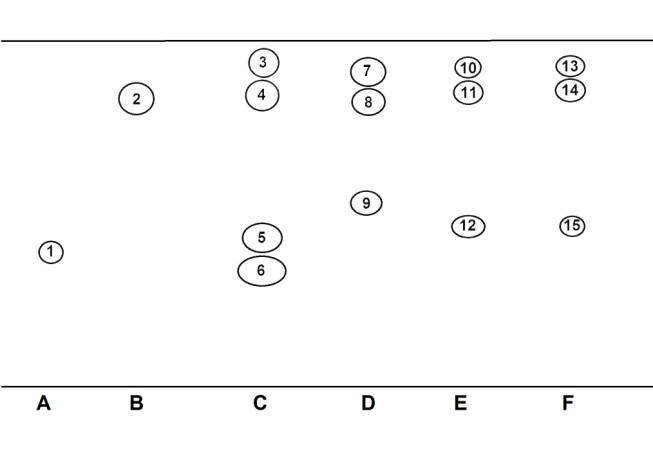 Рис. 1. Схема ТСХ-хроматограммы фенольных соединений сырья дурманов обыкновенного и индейского. Обозначения: A – рутин, B – кверцетин, C – семена дурмана обыкновенного, D – семена дурмана индейского, E – листья дурмана обыкновенного, F – листья дурмана индейского; 1−15 – обозначения хроматографических зонНа ТСХ-хроматограмме фенольных соединений для листьев дурманов обыкновенного и индейского наблюдали по 3 четкие зоны для каждого вида, для семян − 4 и 3 четкие зоны для дурмана обыкновенного и дурмана индейского соответственно. Окрашивание хроматографических зон в видимом и ультрафиолетовом свете после обработки 10 % спиртовым раствором натрия гидроксида не изменилось, а лишь приобрело более интенсивный характер.Данные относительно рассчитанных величин коэффициента удержания (Rf) и окрашивания хроматографических зон в видимом и УФ-свете до и после обработки 10 % спиртовым раствором натрия гидроксида для полученной хроматограммы фенольных соединений представлены в табл. 2.Таблица 2Величина Rf и окрашивание хроматографических зон для хроматограммы фенольных соединенийПо величине Rf и характеру хроматографического поведения в сравнении со стандартным веществом в листьях исследуемых видов идентифицирован кверцетин. По характерной флуоресценции в УФ-свете до и после обработки 10 % спиртовым раствором натрия гидроксида можно предположить, что хроматографические зоны 5, 6, 7 относятся к кумаринам и/или гидроксикоричным кислотам.На рис. 2 приведена схема ТСХ-хроматограммы алкалоидов сырья исследуемых видов дурмана.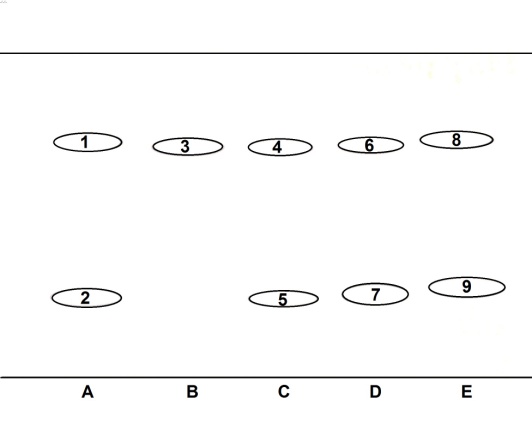 Рис. 2. Схема ТСХ-хроматограммы алкалоидов сырья дурманов обыкновенного и индейского. Обозначения: A – смесь ФСО гиосциамина сульфата и скополамина гидробромида, B – листья дурмана индейского, C – листья дурмана обыкновенного, D – семена дурмана индейского, E – семена дурмана обыкновенного; 1−9 – обозначения хроматографических зонДанные относительно рассчитанных величин Rf и окрашивания хроматографических зон в видимом свете представлены в табл. 3.Таблица 3Величина Rf и окрашивание хроматографических зон для ТСХ-хроматограммы алкалоидовПо результатам проведенного хроматографического анализа на алкалоиды в сырье дурмана обыкновенного и семенах дурмана индейского идентифицированы гиосциамин и скополамин, в листьях дурмана индейского идентифицирован скополамин.Наибольшее количественное содержание суммы флавоноидов установлено в листьях дурманов обыкновенного и индейского (3,87 ± 0,17 % и 3,20 ± 0,15 % соответственно), наименьшее – в семенах видов дурмана обыкновенного и индейского (1,15 ± 0,12 % и 1,03 ± 0,12 % соответственно) .Наибольшее содержание суммы алкалоидов установлено в сырье дурмана индейского (0,59 ± 0,03 % и 0,41 ± 0,05 % соответственно для семян и листьев) и несколько меньше – в сырье дурмана обыкновенного (0,28 ± 0,03 % и 0,23 ± 0,02 % соответственно для листьев и семян).Метрологические характеристики проведенных исследований количественного содержания БАВ в сырье изучаемых видов представлены в табл. 4.Таблица 4Метрологические характеристики определения БАВ в сырье дурманов обычного и индейскогоПродолжение табл. 4Таким образом, сравнительное фитохимическое изучение сырья видов дурмана обыкновенного и индейского выявило возможность использования сырья дурмана индейского с целью создания новых лекарственных препаратов на его основе.Выводы1. Проведено фитохимическое изучение листьев и семян дурмана индейского в сравнении с аналогичным сырьем официнального растения ГФУ – дурмана обыкновенного.2. Качественное сравнение состава БАВ объектов исследования показало их подобность. С помощью методов ТСХ из фенольных соединений идентифицирован кверцетин в листьях исследуемых видов, из алкалоидов определены гиосциамин  и скополамин в сырье дурмана обыкновенного и семенах дурмана индейского, а также в листьях дурмана индейского – скополамин.3. По результатам количественного определения отдельных групп БАВ максимальное содержание суммы флавоноидов установлено для листьев дурманов обыкновенного и индейского и наименьшее – для семян обоих видов. Содержание суммы алкалоидов наибольшее для семян и листьев дурмана индейского, и меньшее – для сырья дурмана обыкновенного.4. На основании проведенных исследований определено перспективное сырье для создания нового ранозаживляющего препарата в форме геля – листья дурмана индейского, ввиду высокого содержания БАВ, а также доступной сырьевой базы, что позволит создать эффективный и экономически целесообразный препарат на основе данного сырья.Список литературыГосударственная фармакопея СССР XI издание. Вып. 1, 2. – М.: Медицина, 1987, 1990. – 335 с., 400 с.Державна Фармакопея України / Державне підприємство «Український науковий фармакопейний центр якості лікарських засобів». – 1-е вид. – Доповнення 4. – Х.: Державне підприємство Український науковий фармакопейний центр якості лікарських засобів». – 2011. – 540 с.Лагвилава Т. О., Зиновьев Е. В., Ивахнюк Г. К. и др. Ранозаживляющие средства на основе карбополов // Известия СПбГТИ (ТУ). – 2013. – № 18 (44). – С. 47–52.Привольнев В. В., Каракулина Е. В. Основные принципы местного лечения ран и раневой инфекции // Клиническая Микробиология и Антимикробная Химиотерапия. – 2011. – Т. 13.–  № 3. – С. 214–222.Abbas D. A. Analgesiac, anti-inflammatory and antidiarrhoeal effects of Datura stramonium hydroalcoholic leaves extract in mice // International Journal of Research and Reviews in Applied Sciences. – 2013. – V. 14 (1). – P. 193199.Al-Sarai A. A. H., Abbas D. A., Al-Rekabi F. M. K. Some toxicological impacts and invitro antibacterial activity of Datura innoxia extract in rats // Kufa Journal For Veterinary Medical Sciences.  2011.  V. 2, N 1.  P. 132145.Kumar A., Garg B. R., Rajput G. et al. Antibacterial activity and quantitative determination of protein from leaf of Datura stramonium and Piper betle plants // Pharmacophore. – 2010. – V. 1 (3). – P. 184195.Sakthi S. S., Geetha M., Saranraj P. Pharmacological screening of Datura metel and Acalypha indica for its antifungal activity against pathogenic fungi // International journal of pharmaceutical science and health care. – 2011. – V. 2.  P. 1530.Shanmuga Priya K., Gnanamani A., Radhakrishnan N., Mary Babu // Healing potential of Datura alba on burn wounds in albino rats // Journal of Ethnopharmacology. – 2002. – V. 83.  P. 193199.Классы БАВРеактивыЛекарственное растительное сырьеЛекарственное растительное сырьеЛекарственное растительное сырьеЛекарственное растительное сырьеКлассы БАВРеактивылистьяд. обыкно-венногосеменад. обыкно-венноголистьяд. индейскогосеменад. индейскогоПоли-сахариды96 % этанол++++Кумаринылактонная проба++++Флавоноидыцианидиновая реакция++++Флавоноидыраствор железа (III) хлорида++++Дубильные вещества (конденси-рованные)раствор железо аммонийных квасцов++Алкалоидыреактив Драгендорфа++++Алкалоидыраствор кислоты пикриновой++++Обозначение хроматографических зон на схемеRfОкрашивание хроматографических зонОкрашивание хроматографических зонОкрашивание хроматографических зонОбозначение хроматографических зон на схемеRfв видимом светев УФ-свете 254 нмв УФ-свете 366 нм10,39желтоетемно-зеленоеотсутствует20,83-//-//--//-//--//-//-30,93светло-коричневое-//-//-сине-зеленая флуоресценция40,84-//-//--//-//--//-//-50,43-//-//-голубая флуоресценцияярко-синяя флуоресценция60,34светло-желтоежелтая флуоресценцияжелто-зеленая флуоресценция70,91светло-коричневоетемно-зеленоесиняя флуоресценция80,82-//-//--//-//--//-//-90,53-//-//--//-//--//-//-100,92желто-зеленое-//-//-отсутствует110,84зелено-коричневое-//-//--//-//-120,47светло-коричневое-//-//--//-//-130,92желто-зеленое-//-//--//-//-140,84зелено-коричневое-//-//--//-//-150,46светло-коричневое-//-//--//-//-Обозначение хроматографической зоны на схемеRfОкрашивание хроматографических зонОкрашивание хроматографических зонОбозначение хроматографической зоны на схемеRfпосле обработки раствором калия йодовисмутата после обработки раствором натрия нитрита10,76оранжевоеоранжевое20,26коричневоекрасно-коричневое30,75оранжевоеоранжевое40,75оранжевоеоранжевое50,26коричневоекрасно-коричневое60,76оранжевоеоранжевое70,26коричневоекрасно-коричневое80,77оранжевоеоранжевое90,28коричневоекрасно-коричневоеРастительное сырьеПараметрыПараметрыПараметрыПараметрыПараметрыПараметрыПараметрыПараметрыПараметрыПараметрыРастительное сырьеnsPt(P,)1234567891011Определение суммы флавоноидовОпределение суммы флавоноидовОпределение суммы флавоноидовОпределение суммы флавоноидовОпределение суммы флавоноидовОпределение суммы флавоноидовОпределение суммы флавоноидовОпределение суммы флавоноидовОпределение суммы флавоноидовОпределение суммы флавоноидовОпределение суммы флавоноидовЛистья дурмана обыкновенного543,870,190,090,952,130,390,174,37Семена дурмана обыкновенного541,150,130,060,952,130,260,1210,05Листья дурмана индейского543,200,170,080,952,130,340,154,70Семена дурмана индейского541,030,140,060,952,130,270,1211,931234567891011Определение суммы алкалоидовОпределение суммы алкалоидовОпределение суммы алкалоидовОпределение суммы алкалоидовОпределение суммы алкалоидовОпределение суммы алкалоидовОпределение суммы алкалоидовОпределение суммы алкалоидовОпределение суммы алкалоидовОпределение суммы алкалоидовОпределение суммы алкалоидовЛистья дурмана обыкновенного540,280,030,010,952,130,060,038,89Семена дурмана обыкновенного540,230,020,010,952,130,050,028,93Листья дурмана индейского540,410,060,030,952,130,120,0512,80Семена дурмана индейского540,590,040,020,952,130,070,035,52